“The Pursuit of Happyness”Choose one of the stages of Chris Gardner’s life and explain the impact that time had on his ultimate success. Choose three “stages” that you have experienced in your own life and give each one a creative “name” as Chris did in the story. Explain how the name you have chosen is appropriate. In a television address, President Reagan said, in reference to the country, “We can turn things around.” How did this resonate with Mr. Gardner’s attitude toward life’s difficulties?Gardner referred to the “disturbers of our harmony” and how they can eventually become a positive force in our lives. Explain an example of this from his story. Gardner advises his son, “You’ve got a dream, you’ve got to protect it. You want something, go get it…period.” What advice is he sharing? How did he prove this to be true for his son?What is the most remarkable thing Chris Gardner accomplished? Explain the character traits he possessed that were necessary for him to succeed in this accomplishment?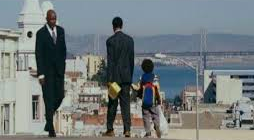 